СОВЕТ ДЕПУТАТОВ МУНИЦИПАЛЬНОГО ОБРАЗОВАНИЯНИКОЛАЕВСКИЙ  СЕЛЬСОВЕТ САРАКТАШСКОГО РАЙОНАОРЕНБУРГСКОЙ ОБЛАСТИТРЕТИЙ СОЗЫВРЕШЕНИЕтридцать четвертого  заседания Совета депутатовмуниципального образования Николаевский  сельсоветтретьего  созываот 25 декабря 2019 года                     с. Николаевка                № 184Об внесение изменений в  Положения о бюджетном процессе в  муниципальном образовании Николаевский сельсоветСаракташского района Оренбургской областиВ соответствии Федеральным законом от 26.07.2019 № 199-ФЗ «О внесении изменений в Бюджетный кодекс Российской Федерации в части совершенствования государственного (муниципального) финансового контроля, внутреннего финансового контроля и внутреннего финансового аудита», рассмотрев протест прокуратуры Саракташского района Оренбургской области, руководствуясь  Уставом муниципального образования Николаевский сельсовет,   Совет депутатов Николаевского сельсоветаРЕШИЛ:Внести в Положение о бюджетном процессе в  муниципальном образовании  Николаевский сельсовет Саракташского района Оренбургской области, утвержденное решением Совета депутатов муниципального образования  Николаевский сельсовет Саракташского района Оренбургской области от 25 июня 2019 № 164, следующие изменения:1.1. Пункт 7 части 1 статьи 2 признать утратившим силу.Настоящее решение вступает в силу со дня его обнародования и подлежит размещению на сайте администрации Николаевского сельсовета. 3  Контроль за исполнение настоящего решения возложить  на постоянную комиссию по бюджетной, налоговой и финансовой политике, собственности и экономическим вопросам, торговле и быту(Аминова М.З.)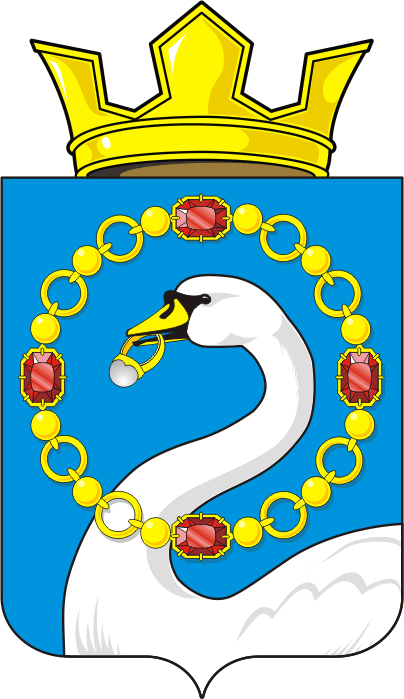 Председатель Совета депутатов сельсовета                           Р.Н.ХисамутдиноваГлава Николаевскогосельсовета                               А.С.ИшкуватоваРазослано:депутатам -   , прокуратуре района, места для обнародования НПА, официальный сайт администрации сельсовета, в дело